南京信息工程大学2022年招生宣传系列材料设计制作服务项目招标文件（招标编号： JZCG-2021-00185-1a ）为满足学校相关教学科研工作需要，受校学生工作处委托，就南京信息工程大学2022年招生宣传系列材料设计制作服务项目再次进行公开招标，欢迎符合条件的供应商报名投标，现将有关情况说明如下：一、招标项目名称及简要说明1. 项目名称：南京信息工程大学2022年招生宣传系列材料设计制作服务项目。2. 项目说明： 招生宣传材料是开展招生宣传的重要载体。为做好2022年普通本科招生宣传工作，学工处招生办公室需要结合日常的招生工作，精心设计、制作一系列的招生宣传材料。本次招标项目必须由中标单位自行完成，严禁转包和擅自分包。否则我校有权单方面终止本合同的执行，并且中标人支付按合同价款20%的违约金，由此所造成的一切后果和经济损失均由中标人自行负责和承担。3.本次招标采取公开招标方式，不承诺最低价（最高价）中标。招标公告和中标公示信息均在https://bulletin.nuist.edu.cn/779/list.htm和zbc.nuist.edu.cn网页上公开发布,接受监督。欢迎社会招标机构和网站转载，转载信息与我校网站信息不一致时，以我校网站为准。4.招标文件由我校采购人、项目归口管理部门和招标办联合起草；经学校相关职能部门会审通过形成正式招标文件。同时打印3份纸质的正式招标文件，由招标办负责人和招标办工作人员同时签字并加盖财务处骑缝章后，分别交招标办、项目归口管理部门（或采购人）、审计处各1份，作为相关部门存档、合同签订、项目竣工验收和决（结）算审计，以及处理纠纷等的依据。5.正式的答疑回复文件也按上述方式处理留存。6.投标有效期：自开标之日起90天内投标有效。7.招标过程接受学校纪检监察部门监督检查。二、对投标人及投标报价的要求一、投标人必须符合以下能力、信誉和资质要求：（一）参加政府采购的供应商应当具备政府采购法第二十二条第一款规定的条件，并依照政府采购法实施条例第十七条规定提供下列材料：1.具有独立承担民事责任的能力，提供法人或其他组织的营业执照等证明文件，复印件加盖公章；2.法人代表授权书（原件）及法定代表人、授权代表身份证复印件（如果是法定代表人直接参与投标的可以不提供授权书）；3.具有良好的商业信誉和健全的财务会计制度，提供距开标时间六个月内任意一月份的财务状况报告（至少包括资产负债表和利润表）（法人或者其他组织成立未满三个月的可以不提供），或其银行出具的资信证书（复印件）（开标前六个月内），或其上一年度经审计的财务报告复印件加盖公章；4.具有履行合同所必需的设备和专业技术能力（根据项目需求提供履行合同所必需的设备和专业技术能力的证明材料或相关加盖公章的承诺函，承诺函自行编写）；5.参加政府采购活动近三年内（成立时间不足三年的、自成立时间起），在经营活动中没有重大违法记录（提供承诺书，格式自拟，重大违法记录是指供应商因违法经营受到刑事处罚或责令停产停业、吊销许可证或者执照、较大数额等行政处罚）；6.有依法缴纳税收的良好记录，提供距开标时间六个月内任意一月份的纳税凭据复印件加盖公章（依法免税的应提供相应文件说明）；7.有依法缴纳社会保障资金的良好记录，提供距开标时间六个月内任意一月份的依法缴纳社会保障资金的凭据复印件加盖公章；8.本项目拒绝下述供应商参加本次采购活动的情形：（1）供应商单位负责人为同一人或者存在直接控股、管理关系的不同供应商，不得参加同一合同项下的政府采购活动。（2）凡为采购项目提供整体设计、规范编制或者项目管理、监理、检测等服务的供应商，不得再参加本项目的采购活动。（3）供应商被“信用中国”网站（www.creditchina.gov.cn）、“中国政府采购网”(www.ccgp.gov.cn)列入失信被执行人、重大税收违法案件当事人名单、政府采购严重违法失信行为记录名单。9.本项目不接受联合体投标。二、本项目采用资格后审法，唱标后，进行资格审定。三、投标人应按附件2、附件3的格式报价，每一项目只有一个报价，不应有任何选择性报价。报价中应明确所投产品（或服务）的名称、品牌和型号，每一项目的报价应附有该项目的技术性能、材质、主要附件的详细描述和材料分析表等。四、项目若有分包，投标人可对招标清单中的任一分包、几包或全部分包投标，但不可拆分单一分包内容。对所投标的各分包项目，分别报投标单价和总价。五、本项目为交钥匙工程，报价为货物（含服务）到招标文件指定的地点安装完毕并验收合格后的最终报价。投标人的报价应将设备费、服务费、代理费、运输费、上下力费、检测费、安装费、调试费、安装辅材、合理利润、国家相关税费（含关税）及其他所有费用包含在内，一旦确定中标，不得另行提出其他费用要求。六、本项目预算价为45万元，本项目只接受人民币报价。三、对投标文件的要求1.投标人根据招标公告向我校提出报名后，从公告中自行下载招标文件电子版，并按招标文件的要求认真编制投标文件。2.投标文件一正四副，正、副本均须列出目录，内容不得有插行、涂抹、粘贴等，并打印装订成册。3.投标文件用档案袋密封，档案袋封面标明“正本”或“副本”字样，并注明招标编号、投标项目名称、投标人名称及投标人代表姓名、手机号码（务必留手机号码，不得留座机号码，以便联系）。4.为便于唱标和减少浪费，请将1份正本单独封装，另外4份副本可叠加封装在一个大的档案袋中（4份副本无需分别封装在4个档案袋中，一个大档案袋封装不下的除外）。每家投标人在送交投标文件时，只需交2个档案袋即可，即1个正本档案袋，1个大的副本档案袋。5.投标文件应包含以下内容（所有材料必须加盖投标单位公章）：（1）经投标单位法人或委托代理人代表签字并加盖单位公章的投标函（附件2格式，为便于唱标，此函件请务必放置在投标文件内页的第一页）；（2）投标价格明细表（附件3）；（3）300元报名资料费银行转账回单（复印件）；（4）投标人相关资质证明文件复印件（如：营业执照、组织机构代码证、银行基本户开户证、生产许可证、资质证书等）；（5）授权委托书、被委托人身份证复印件；（6）产品（或服务，下同）技术性能参数的详细描述一览表（投标文件在对投标标的物进行技术和商务描述时，必须完全按照招标文件附件1中的章节顺序依次逐条响应，不得颠倒顺序，不得有漏项，不得原封不动地引用招标文件附件1中的章节、句段；投标文件应采用文字加图片或图形描述的方式对标的物进行必要的、详尽的说明；（7）产品技术和商务指标偏差表；（8）产品服务方案；（9）产品销售授权书或代理证书（如系代理公司的）；（10) 产品质量、工期、安全、管理及售后服务承诺书；（11）产品质量检测报告、质保、认证等证书；（12）投标单位或产品或服务近三年相关业绩证明材料（含中标通知书、合同及竣工验收意见表，三者缺一不可）；（13）对所提供投标资料真实性的声明，如有失信，自愿接受我校的相关处罚（法人代表或授权委托人签名并加盖单位公章的原件）；（14）招标文件规定或投标人对照评标办法的得分因素以及附件1相关要求认为应提交的其他资料和文件。（15）投标人必须投本标书所有标段的设备，不允许分标段投标；标书中服务器标段必须满足所有参数要求，其余标段标★的参数必须满足，否则视为无效标书；所有设备质保年限必需满足标书附件4中售后服务要求，中标后在签订合同前必须提供原厂服务承诺书，否则视为无效标书。6.投标人在投标文件中应承诺对如下内容已完全理解，如不承诺，视为认可：（1）在参与我校相关项目的招投标活动中，遵纪守法，诚信经营，公平竞争；（2）不向项目主管单位、招标主管单位、采购人、评标专家等相关人员行贿或提供好处等；不与招标采购项目的主管单位、招标管理部门、采购人、评审专家或其他投标人串通，干扰学校招标采购市场秩序；（3）不向学校提供虚假资质文件或采用各种虚假应标方式进行投标竞争；不采取“围标、陪标”等商业欺诈手段参与投标；不发生其他有悖于招标采购“公开、公平、公正和诚信”原则的行为；（4）不采取不正当手段诋毁、排挤其他投标人；（5）不在提供商品和服务时以次充好，损害学校的利益；本项目所明确指定的物品名称、规格、品牌（产地）、性能，或明确提出其他各项要求的，投标单位保证中标后按要求执行；特殊情况下，做任何更改必须经我校书面认可，否则本校有权酌减直至拒付货款；（6）本项目的中标单位由本校评标专家组按规定程序确定（采用“评定分离”制的项目除外）；（7）未能中标单位，本校对其原因不作解释；（8）投标单位对本文件其他内容已充分理解，并承诺一经中标即严格按合同执行，合同附件与合同有同等法律效力。四、开标程序1.招标文件给出评标办法（见附件5）,供投标人和评标专家组参考。2.在开标前工作日的半天，由校相关部门按照评委产生办法，从校招标和验收专家库中随机抽取评委，组成评标专家组。涉及学校发展等重大项目，经一定程序批准后，可临时组成综合评标专家组。对专业技术特别的项目，经一定程序批准后，从省市招标专家库中聘请一定数量的校外评审专家。3.由招标办根据政府和行业相关规定，以及招标工作经验，在起草招标文件时提出建议评标办法。招标文件传阅过程中，相关部门可对建议评标办法提出修改意见。投标人也可以在答疑过程中对评标办法提出修改建议。经过上述程序确定招标文件和评标办法。4.招标办工作人员在投标人的见证下唱标。投标人或投标人代表在唱标结果上签名确认。如投标人均未参加唱标，则由招标办工作人员和评标专家组组长、采购人代表共同签名确认。重要项目另请纪检监察部门代表签字。5.评标专家组按照确定的评标办法，根据投标人核心指标和非核心指标满足情况、报价、样品（有的项目有样品）、工作方案设计、产品或服务质量以及满足招标文件要求的程度、业绩、服务承诺等因素公正、独立综合打分和综合排序，确定拟中标单位。备注：评标统计规则：各评委先对各家单位综合得分情况进行排序，再将各评委排序累加，数字最小者为第一名，余类推，如有并列，再计算总分加以区别。6.投标报价有算术错误的，评标专家组按以下原则对投标报价进行修正，修正的价格经投标人书面确认后具有约束力。投标人不接受修正价格的，其投标作无效标处理。(1）投标文件中的大写金额与小写金额不一致的，以大写金额为准；正本和副本不一致的，以正本为准。(2）总价金额与依据单价计算出的结果不一致的，以单价金额为准修正总价，但单价金额小数点有明显错误的除外。7.招标办根据评标专家组综合排序，在学校网站和招标办网站对拟中标单位进行公示。公示结束，无异议，确定中标单位。五、无效投标投标文件出现下列情形的，将作为无效投标文件，不得进入评标：1.投标文件未按照招标文件的要求予以密封的；2.投标文件中应盖投标单位公章未盖章的（含投标函、承诺函），或投标文件中投标单位法定代表人（或委托代理人）应盖章签字未盖章签字的，或投标文件正（副）本整本均未见法定代表人或委托代理人签字的；3.投标文件少项漏项，或关键内容字迹模糊、无法辨认的；4.有1个核心指标或有5个及以上非核心指标未能满足的；5.投标单位提供的服务未能响应招标文件要求的，或服务不能满足招标要求的，或不符合招标文件规定的其他实质性要求的，或投标文件附有招标人不能接受的条件的；6.技术指标响应内容未按照招标文件附件1中的章节顺序依次逐条响应；投标文件未采用文字加图片或图形描述的方式对货物进行必要的、详尽的说明，原封不动地引用招标文件附件1中的章节、句段的；7.报价明显低于其他通过符合性审查投标人的报价，有可能影响产品质量或不能诚信履约的，评标专家组要求其在评标现场合理的时间内提供书面说明，必要时提交有关证明材料。投标人不能证明其报价合理性的，评标专家组将其作为无效投标处理；8.报价超过预算金额，或以人民币之外的币种报价的；9.无300元报名资料费银行转账回单复印件的，或报名资料费银行转账回单中无“JZCG-2021-00185-1a资料费”字样的；10.招标文件中虽没明确，但经评标专家组讨论通过的符合无效投标情形的其他条件。六、评标办法1.本着“质量第一、价格合理、服务优异、保障有力”的原则，由采购人、项目归口管理部门和招标办从报价得分、技术得分、服务、业绩、信誉得分五个方面提出评标办法（见附件5）。2.为保证招标质量，在评标办法中设核心指标。每个分包的核心指标不超过5个。七、合同、履约、验收及结算等事项1.合同：（1）中标公示结束无异议后5个工作日内，中标单位须及时缴纳10000.00元（壹万元整）作为履约保证金并前来我校领取《中标通知书》（一式二份）。服务完成，经用户单位确认质量、服务无问题的情况下无息退还履约保证金。（2）中标单位须在接《中标通知书》起7个工作日内，凭《中标通知书》原件与项目归口管理部门或采购人签订供货和服务合同。中标人不得以任何理由拖延、拒签合同；中标单位拒不签订合同的，我校将其列入黑名单，三年内不得到我校从事任何招投标活动。（3）附件6合同仅为参考样本，最终以通过我校审核后签署的合同为准。2.服务地点：南京信息工程大学校内。3.付款方式：中标单位所供的设计、制作、印刷服务工作全部结束，经我方验收合格后，提供全额税务发票，凭最终签字和盖章的验收合格报告，支付至合同价的95%，余5%作质保金，质保期满后并经有关单位确认无质量问题后，一次性支付完毕。具体内容以最终签署的合同约定为准。4.资料费：300元/家。（1）我校不接收现金或支付宝等方式交费。各投标人务必通过单位银行基本账户提前将资料费汇至我校以下账号：户名：南京信息工程大学；账号：10115401040000228；开户银行：中国农业银行南京盘城支行。请各投标人务必在转账留言栏备注填写“JZCG-2021-00185-1a资料费”字样，并尽量将投标单位的纳税识别号一并备注在转账留言栏中，以便开票和对账。请各单位在报名时将转账回单复印件务必放入《投标文件》中（无此证明，一律作为无效标处理）。（2）我校提供电子普通发票，招标办定期到财务结算中心对账（时间约半个月）。请投标单位在邮件报名时提供单位纳税人识别号，并确保联系人手机号及邮箱状态正常，以便接收电子发票信息。5.履约保证金：中标后，中标人须及时缴纳10000.00元（壹万元整）履约保证金，合同履行结束后且经用户单位确认质量、服务无问题的情况下无息退还履约保证金。（1）为降低投标人的投标成本，避免交、退投标保证金带来的麻烦，本着相互理解和相互信任的原则，努力构建诚信社会，本项目投标时各单位无须缴纳投标保证金，中标公示后，仅中标单位需缴纳履约保证金（未中标单位无需缴纳任何保证金）。中标公示后，请中标单位自行将履约保证金汇至学校财务账户后先到财务结算中心（财务处二楼201室）开具缴款收据，凭缴款收据到招标办领取中标通知书后再与采购单位签订供货和服务合同。履约保证金交款账号同300元资料费（户名：南京信息工程大学；账号：10115401040000228；开户银行：中国农业银行南京盘城支行）。（2）履约保证金的退还方式：项目按照合同约定完成并无质量问题后，由中标单位向项目归口管理部门或采购人提交退还履约保证金的申请报告，由项目归口管理部门（或使用部门）负责人签字确定同意退还后，再到财务处财务结算中心（财务处二楼201室）办理退还手续。（3）履约保证金交退咨询：财务处结算中心（体育馆北面，南气宾馆东侧的大学生创业中心3号楼二楼201）。（4）如中标单位有下列情况之一，不予退还履约保证金，我校将其列入招投标诚信“黑名单”，3年内不得到我校从事任何投标活动。a.中标单位未能按学校通知，在规定时间内签署合同；或签署合同后未能履约、单方撕毁合同等；b.中标单位在投标过程中存在串通投标等违规或舞弊行为；或中标单位借用其他公司相关资质的；c.出现其他不予退还履约保证金情形的。6.验收：按学校验收规定执行，项目合同是验收的主要依据。7.质保：参照附件4服务要求八、日程安排和联系方式1.报名时间：招标信息发布后。2.领取招标文件：自行下载。3.答疑时间：          （1）投标人如有疑问，请在2022年01月17日11：30前将问题以word格式或txt格式发至2483567991@qq.com（质疑函请勿以JPG或PDF格式，对JPG和PDF格式的附件一律删除，不予采纳，敬请谅解）。（2）我校项目归口管理部门将通过招标办向各投标人统一进行书面（或电子版）答疑回复。4.投标文件及样品接收信息（1）投标文件及样品接收起止时间：2022年02月22日09：00-09：30（北京时间）；（2）接受方式：本项目只接收专人派送的投标文件与样品，不接收邮寄。请各投标单位自行安排人员，务必于投标截止时间前将投标文件与样品送达我校，投标截止时间后，招标人不受理任何投标文件及样品。（若后期有调整，会将调整信息发送到各投标单位报名邮箱，请各投标单位在投标前密切关注报名邮箱）（3）由于疫情管理，请至少提前一天扫描以下二维码进行入校申请，校内联系人信息：姓名：刘玉环；工号：850170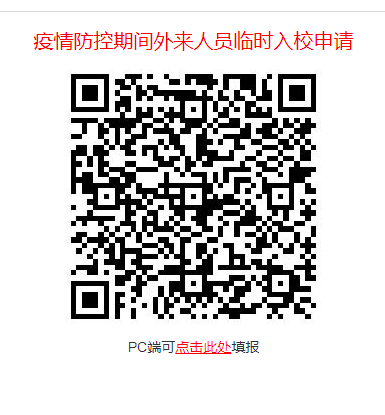 （4）送达送达地点：南京市浦口区宁六路219号南京信息工程大学东苑大学生创业中心3号楼（体育馆北面三层小楼）210室招标办。联系人：马老师、罗老师、刘老师；联系电话：025-58731441。5.开标、唱标和评标（1）开标、唱标：2022年02月22日09：30（北京时间）；(本项目开标、唱标，由招标办工作人员在我校纪检监察部门监督见证下进行，开标、唱标工作全程视频监控并录像)。（2）唱标和开标地点：南京信息工程大学东苑大学生创业中心3号楼（体育馆北面三层小楼）210室。6.相关单位联系人及电话（1）招标办：联系电话：025-58731441，联系人：马老师、罗老师、刘老师；（2）用户单位联系电话：025-58731378，联系人：赵老师。南京信息工程大学招标办2022年01月10日附件1：南京信息工程大学2022年招生宣传系列材料设计制作服务项目一、项目采购内容、主要技术要求、数量如下：常态化宣传不干胶大海报招生简章要求：1米*0.7米；进口不干胶书写纸张；单面彩色，836张。联合培养五折页要求：300克双铜；660mm*240mm;正反彩色；压四道痕；折好成品，1.5万份。招生宣传五折页要求：300克双铜；660mm*240mm;正反彩色；压四道痕；折好成品，3.5万份。招生宣传易拉宝要求：2米*0.8米；写真；用质量好的易拉宝架子，200个。无纺布手拎袋（小）要求：80克出口外贸布料；正反以及两侧印字；38cm*30cm*10cm，9500个。无纺布手拎袋（大）要求：80克出口外贸布料；正反以及两侧印字；39cm*38cm*13cm，5000个。宣传海报要求：157克双铜；100cm*70cm；单面彩色，3000张。拉画宣传笔要求：笔芯黑色水笔芯，1.0；拉画纸正反彩色（180mm*68mm）；笔身印字；笔帽印LOGO；笔身磨砂材质，4000支。直播背景喷绘软膜要求：5米*3米；写真；安装，2个。先进集体木托牌要求：40cm*60cm；木托牌，14个。校园开放日折页要求：420mm*285mm;300克双铜；正反彩色，压痕；对折成品，7300份。校园开放日餐券要求：350克双铜；正反彩色；20cm*7cm;正反覆亚膜；压一道易撕线，1300份。报到流程展板要求：1.2米*0.9米，写真；5mmPVC背板，5个。优秀生源基地协议要求：420mm*285mm，封面300克双铜，覆亚膜，内芯120克双胶纸，内芯4页；正反彩色；骑马钉，200份。优秀生源基地不锈钢牌要求：0.5米*0.7米；不锈钢材质；哑光，拉丝；彩色；腐蚀工艺，150个。风云大使聘书要求：珠光白艺术纸；A4大小，每张带有人名；单面彩色，120份。母校行宣传单页要求：300克双铜；370mm*260mm；正反彩色，19.3万份。母校行宣传大海报要求：157克双铜；100cm*70cm；单面彩色，5500份。母校行定制书签要求：16.5cm*5.5cm；300克高阶琦丽艺术纸；正反彩色；LOGO烫金，19.3万份。母校行荣誉证书要求：210mm*297mm；300克白卡纸；正反彩色；每张内容不一样，972份。综合评价招生学院展板要求：1.2米*0.9米；写真；光膜；KT板;展架安装好，24个。工作证要求：12.2cm*8.5cm；正反彩色；300克珠光白艺术纸，用亚格力卡套；金属宽头宽绳，800个。考委证要求：12.2cm*8.5cm；正反彩色；300克珠光白艺术纸，用亚格力卡套；金属宽头宽绳，150个。综合评价招生五折页要求：300克双铜；660mm*240mm;正反彩色；压四道痕；折好成品，9000份。综合评价招生餐券要求：350克双铜；正反彩色；20cm*7cm;正反覆亚膜；压一道易撕线，2.16万份。休息区水牌展板要求：L型不锈钢水牌支架；1.2米*0.9米，含展板，4个。指示牌展板要求：丽屏支架；2米*1.2米，含展板，4个。综合评价喷绘要求：16米*4.8米，加厚黑色喷绘布；桁架安装好，2个。招生宣传文件袋要求：420mm*297mm，PP材质，20丝厚度，双面彩色图案，2.09万份。驻点宣传不干胶大海报招生简章要求：1米*0.7米；进口不干胶书写纸张；单面彩色，836份。《报考指南》要求：封面300克金东铜版纸；正反彩色；内芯157克金东铜版纸；正反彩色；190mm*270mm；封面覆光膜，骑马钉；内芯44页，7.79万份。横幅要求：2.4米*0.7米；绸缎布；彩色，200条。《招生手册》要求：封面300克金东铜版纸；正反彩色；内芯157克金东铜版纸；正反彩色；180mm*260mm；封面覆亚膜，无线胶装；内芯108页，500份。录取通知书外壳要求：60cm*35cm；310克高彩映画艺术纸；正反彩色，封面需要UV，烫金，凹凸；压痕，轧活，糊；打开建筑为立体图案，建筑图形纸张为300克白卡，3处建筑图形，建筑尺寸14cm*8cm，7300份。录取通知书内芯要求：300克高阶琦丽艺术纸；210mm*297mm；正反彩色；每张需要有编号顺序，照片等每个考生具体信息；每张信息不相同，7300份。二、供货周期、交货方式及交货地点：1.供货周期：2022年整个年度，因上半年主要涉及到高水平运动队招生（1-3月份）、综合评价招生（5-6月份）、普通高考招生（6-8月份），以及整个年度各学院会到各个中学做常态化招生宣讲，这些环节中都需要不定期设计和印制招生宣传材料，因此交付时间以及供货分布在整个年度中，需根据招标方规定的时间进行交付（最终以实际需求为准）。2.交货方式：安排专人免费送货上门，并搬运至指定位置。3.交货地点：按照甲方要求配送到指定位置（一般是学校各学院办公地点）。三、其他要求：投标单位需按照附件中的报价单提供每个产品详细的单价及最终报价。其中，数量均为预估数，实际结算额以实际印制数量和中标单价结算。中标单位要严格按照本校规定规格、型号及质量标准进行设计、印刷，准时交货。印刷品必须符合国家及有关部门的技术标准和规范，满足客户要求，内容无误、材质无误、纸张平滑、墨色均匀、页码正确、尺寸划一、装订整齐、包装结实。交货验收时，将按照上述要求进行检验，如果检验不合格，则由中标单位在一周内交付合格产品，所产生的额外费用由中标单位自理，否则我校有权拒付货款，并追究中标单位由此给我校造成的损失。四、本项目需提供以下样品：招生宣传五折页：300克双铜；660mm*240mm;正反彩色；压四道痕；折好成品。招生宣传易拉宝：2米*0.8米；写真；用质量好的易拉宝架子。无纺布手拎袋（大）:80克出口外贸布料；正反以及两侧印字；39cm*38cm*13cm。宣传海报：157克双铜；100cm*70cm；单面彩色。拉画宣传笔：笔芯黑色水笔芯，1.0；拉画纸正反彩色（180mm*68mm）；笔身印字；笔帽印LOGO；笔身磨砂材质。母校行定制书签：16.5cm*5.5cm；300克高阶琦丽艺术纸；正反彩色；LOGO烫金。综合评价餐券：350克双铜；正反彩色；20cm*7cm;正反覆亚膜；压一道易撕线。招生宣传文件袋：420mm*297mm，PP材质，20丝厚度，双面彩色图案。报考指南：封面300克金东铜版纸；正反彩色；内芯157克金东铜版纸；正反彩色；190mm*270mm；封面覆光膜，骑马钉；内芯44页。横幅：2.4米*0.7米；绸缎布；彩色。优秀生源基地协议：420mm*285mm，封面300克双铜，覆亚膜，内芯120克双胶纸，内芯4页；正反彩色；骑马钉。招生手册：封面300克金东铜版纸；正反彩色；内芯157克金东铜版纸；正反彩色；180mm*260mm；封面覆亚膜，无线胶装；内芯108页。录取通知书外壳：60cm*35cm；310克高彩映画艺术纸；正反彩色，封面需要UV，烫金，凹凸；压痕，轧活，糊；打开建筑为立体图案，建筑图形纸张为300克白卡，3处建筑图形，建筑尺寸14cm*8cm。录取通知书内芯：300克高阶琦丽艺术纸；210mm*297mm；正反彩色；每张需要有编号顺序，照片等每个考生具体信息。五、送样要求投标单位必须提供样品，若不提供，作无效标处理。投标时，投标人应携带本项目要求的全套样品，产品样品必须符合以上第一条的要求，样品不得出现企业名称或企业注册商标等标识，厂家提供全套样品只须按照招标文件要求的数量及品种配备,不得多送少送，以上规定如有违反，作为无效投标处理。在递交样品时，请在样品外包装袋上用易于撕除的胶带贴上打印有供应商名称的纸张。中标单位的投标样品将由我校封存留样，未中标单位的投标样品在接到我校通知后一周内自行领回，逾期不再提供保管。（本部分内容由南京信息工程大学学生工作处提供并负责）附件2：投标函致：南京信息工程大学根据贵方（项目名称）（项目编号）投标邀请，正式授权下述签字人(姓名和职务)代表投标人 （投标人名称），提交投标文件。据此函，签字人兹宣布声明和承诺如下：1、我们的资格条件完全符合政府采购法和本次招标要求，我们同意并向贵方提供了与投标有关的所有证据和资料。2、按招标要求，我们的投标总报价为人民币大写                        ，小写：￥         。3、项目负责人(姓名)，身份证号。4、我们已详细审核全部招标文件及其有效补充文件，我们放弃对招标文件任何误解的权利，提交投标文件后，不对招标文件本身提出质疑。否则，属于不诚信和故意扰乱政府采购活动行为，我们将无条件接受处罚。5、我们同意从规定的开标日期起遵循本投标文件，并在规定的投标有效期期满之前均具有约束力。6、一旦我方中标，我方将根据招标文件的规定严格履行合同，并保证于承诺的时间完成服务的启动/集成、调试等服务，交付采购人验收、使用。7、我方决不提供虚假材料谋取中标、决不采取不正当手段诋毁、排挤其他投标人、决不与采购人、其它投标人或者采购人恶意串通、决不向采购人、采购人工作人员和评委进行商业贿赂、决不在采购过程中与采购人进行协商谈判、决不拒绝有关部门监督检查或提供虚假情况，如有违反，无条件接受贵方及相关管理部门的处罚。8、与本投标有关的正式联系方式为：地址：电话：传真：开户银行：银行账号：投标人法定代表人姓名（签字）：投标人名称：（盖章）日期：     年   月    日附件3：投标项目报价明细表投标人招标编号及分包号投标报价说明：数量均为预估数，实际结算额以2022年实际印制数量和中标单价结算。单位盖章：授权代表签字：年月日附件4：服务要求每个产品需提供3-5个设计方案，定稿时采用等同原件大小尺寸数码打样2次左右（具体视修改情况而定），每次修改须由专业设计人员送改样稿，确保效果。中标单位须在规定的时间范围内将货品包装好配送至我方指定地点，期间产生的运输费、搬运费等均由中标方承担。安排专人对接售后服务工作，留存印刷及设计底稿，以便我方随时调阅查看。若印刷材料在印刷或者运输过程中出现短缺、破损的情况，由中标方负责免费调换。对招标方提出的应急性设计、制作和印刷服务要求能作出合理的应急解决方案。中标单位需提供与招标文件采购项目技术指标要求一致的产品，若出现偏离招标方有权立即终止合同，并要求中标单位作出相应赔偿。中标单位提供的产品及服务不得侵犯第三方的知识产权或其他合法权益。采购人在享受中标单位提供的产品和服务过程中不应受到第三方关于侵权的起诉，否则，一切责任由中标单位承担。如因中标单位过错导致提供的产品和服务造成采购人社会形象和经济利益受到损害的，中标单位应承担赔偿责任。附件5：评标办法本项目采用综合评分法确定中标候选人。评标委员会将按以下评标办法和标准进行评分。总分值为100分，小数点后保留两位。（本部分内容由南京信息工程大学学生工作处提供并负责）附件6：采购合同（本文本为参考范本，本合同内容条款在正式签署前可具体补充细化，但已经明确的条款不得进行实质性变更，最终合同以采购人审查通过的版本为准） 项目名称：项目编号：甲方：（买方）__________________乙方：（卖方）__________________甲、乙双方根据甲方项目采购谈判的结果，签署本合同。一、货物内容二、合同金额2.1 本合同金额为（大写）：________________________元人民币。三、技术资料3.1乙方应按采购文件规定的时间向甲方提供使用货物的有关技术资料。3.2 没有甲方事先书面同意，乙方不得将由甲方提供的有关合同或任何合同条文、规格、计划、图纸、样品或资料提供给与履行本合同无关的任何其他人。即使向履行本合同有关的人员提供，也应注意保密并限于履行合同的必需范围。四、知识产权4.1乙方应保证甲方在使用、接受本合同货物和服务或其任何一部分时不受第三方提出侵犯其专利权、版权、商标权和工业设计权等知识产权的起诉。一旦出现侵权，由乙方负全部责任。五、产权担保5.1 乙方保证所交付的货物的所有权完全属于乙方且无任何抵押、查封等产权瑕疵。六、履约保证金6.1 乙方交纳人民币_____元作为本合同的履约保证金。七.转包或分包7.1本合同范围的货物，应由乙方直接供应，不得转让他人供应；7.2除非得到甲方的书面同意，乙方不得部分分包给他人供应。7.3如有转让和未经甲方同意的分包行为，甲方有权给予终止合同。八、质保期8.1质保期2年。（自交货验收合格之日起计）九、交付时间、交货方式及交货地点9.1 交付时间：上半年主要涉及到高水平运动队招生（1-3月份）、综合评价招生（5-6月份）、普通高考招生（6-8月份），以及整个年度各学院会到各个中学做常态化招生宣讲，这些环节中都需要不定期设计和印制招生宣传材料，因此交付时间以及供货分布在整个年度中，需根据甲方规定的时间进行交付（最终以实际需求为准）。9.2 交货方式：安排专人免费送货上门，并搬运至指定位置。9.3 交货地点：按照甲方要求配送到指定位置（一般是学校各学院办公地点）。十、货款支付10.1付款方式：乙方所供的印刷、设计、制作服务工作全部结束，经甲方验收合格后，提供全额税务发票，凭最终签字和盖章的验收合格报告，一次性支付合同总价。十一、税11.1发票要求：针对国内供货的货物，乙方开具合同全额“增值税专用发票”。11.2本合同执行中相关的一切税费均由乙方负担。十二、质量保证及售后服务12.1 乙方应按采购文件规定的货物性能、技术要求、质量标准向甲方提供未经使用的全新产品。12.2 乙方提供的货物在质量期内因货物本身的质量问题发生故障，乙方应负责免费更换。对达不到技术要求者，根据实际情况，经双方协商，可按以下办法处理：（1）更换：由乙方承担所发生的全部费用。（2）贬值处理：由甲乙双方合议定价。（3）退货处理：乙方应退还甲方支付的合同款，同时应承担该货物的直接费用（运输、保险、检验、货款利息及银行手续费等）。12.3 如在使用过程中发生质量问题，乙方在接到甲方通知后在小时内到达甲方现场。12.4 在质保期内，乙方应对货物出现的质量及安全问题负责处理解决并承担一切费用。12.5上述的货物免费保修期为   年，因人为因素出现的故障不在免费保修范围内。超过保修期的机器设备，终生维修，维修时只收部件成本费。十三、调试和验收13.1 甲方对乙方提交的货物依据采购文件上的技术规格要求和国家有关质量标准进行现场初步验收，外观、说明书符合采购文件技术要求的，给予签收，初步验收不合格的不予签收。13.2 乙方交货前应对产品作出全面检查和对验收文件进行整理，并列出清单，作为甲方收货验收和使用的技术条件依据，检验的结果应随货物交甲方。13.3 甲方对乙方提供的货物在使用前进行调试时，乙方需负责安装并培训甲方的使用操作人员，并协助甲方一起调试，直到符合技术要求，甲方才做最终验收。13.4 对技术复杂的货物，甲方可请国家认可的专业检测机构参与初步验收及最终验收，并由其出具质量检测报告。13.5 验收时乙方必须在现场，验收完毕后作出验收结果报告，验收报告须经甲方最终用户签字和部门盖章。十四、货物包装、发运及运输14.1 乙方应在货物发运前对其进行满足运输距离、防潮、防震、防锈和防破损装卸等要求包装，以保证货物安全运达甲方指定地点。14.2 使用说明书、质量检验证明书、随配附件和工具以及清单一并附于货物内。14.3 乙方在货物发运手续办理完毕后24小时内或货到甲方48小时前通知甲方，以准备接货。14.4 货物在交付甲方前发生的风险均由乙方负责。14.5 货物在规定的交付期限内由乙方送达甲方指定的地点并经甲方验收合格视为交付，乙方同时需通知甲方货物已送达。十五、违约责任15.1乙方逾期交付货物的，乙方应按逾期交货总额每日千分之六向甲方支付违约金，由甲方从待付货款中扣除。逾期超过约定日期10个工作日不能交货的，甲方可解除本合同。乙方因逾期交货或因其他违约行为导致甲方解除合同的，乙方应向甲方支付合同总值5%的违约金，如造成甲方损失超过违约金的，超出部分由乙方继续承担赔偿责任。15.2乙方所交的货物品种、型号、规格、技术参数、质量不符合合同规定及采购文件规定标准的，甲方有权拒收该货物，乙方愿意更换货物但逾期交货的，按乙方逾期交货处理。乙方拒绝更换货物的，甲方可单方面解除合同。十六、廉政条款16.1乙方必须支持甲方的廉政建设，不得向甲方相关人员提供金钱和物质上的好处，一经发现处以合同金额20%的罚款。十七、不可抗力事件处理17.1 在合同有效期内，任何一方因不可抗力事件导致不能履行合同，则合同履行期可延长，其延长期与不可抗力影响期相同。17.2 不可抗力事件发生后，应立即通知对方，并寄送有关权威机构出具的证明。17.3 不可抗力事件延续30天以上，双方应通过友好协商，确定是否继续履行合同。十八、诉讼18.1 双方在执行合同中所发生的一切争议，应通过协商解决。如协商不成，可向合同签订地法院起诉，合同签订地在此约定为南京市。十九、合同文件的优先顺序 组成合同的各项文件应互相解释，互为说明。除专用合同条款另有约定外，解释合同文件的优先顺序如下： （1）合同协议书； （2）中标通知书；（3）招标文件；（4）投标函及其附录（如果有）；（5）专用合同条款及其附件；（6）通用合同条款； （7）技术标准和要求；（8）其他合同文件。二十、合同生效及其它19.1 合同经双方法定代表人或授权委托代表人签字并加盖单位公章后生效。19.2本合同未尽事宜，遵照《合同法》有关条文执行。19.3 本合同正本一式四份，具有同等法律效力，甲方、乙方各执两份。甲方：乙方：地址：地址：法定代表人或授权代表：项目负责人:                              法定代表人或授权代表：项目联系人:联系电话：联系电话：签订日期：      年   月   日南京信息工程大学2022年招生宣传系列材料设计制作服务项目报价单南京信息工程大学2022年招生宣传系列材料设计制作服务项目报价单南京信息工程大学2022年招生宣传系列材料设计制作服务项目报价单南京信息工程大学2022年招生宣传系列材料设计制作服务项目报价单南京信息工程大学2022年招生宣传系列材料设计制作服务项目报价单南京信息工程大学2022年招生宣传系列材料设计制作服务项目报价单序号项目名称技术要求2022年预制作数量单价(元)总价（元）1不干胶大海报招生简章1米*0.7米；进口不干胶书写纸张；单面彩色836份2联合培养五折页300克双铜；660mm*240mm;正反彩色；压四道痕；折好成品15000份3招生宣传五折页300克双铜；660mm*240mm;正反彩色；压四道痕；折好成品35000份4招生宣传易拉宝2米*0.8米；写真；用质量好的易拉宝架子199个5无纺布手拎袋（小）80克出口外贸布料；正反以及两侧印字；38cm*30cm*10cm9500个6无纺布手拎袋（大）80克出口外贸布料；正反以及两侧印字；39cm*38cm*13cm5000个7宣传海报157克双铜；100cm*70cm；单面彩色3000张8拉画宣传笔笔芯黑色水笔芯，1.0；拉画纸正反彩色（180mm*68mm）；笔身印字；笔帽印LOGO；笔身磨砂材质4000支9直播背景喷绘软膜5米*3米；写真；安装2个10先进集体木托牌40cm*60cm；木托牌14个11校园开放日折页420mm*285mm;300克双铜；正反彩色，压痕；对折成品7300份12校园开放日餐券350克双铜；正反彩色；20cm*7cm;正反覆亚膜；压一道易撕线1300份13高水平运动员报到流程展板1.2米*0.9米，写真；5mmPVC背板5个14优秀生源基地协议420mm*285mm，封面300克双铜，覆亚膜，内芯120克双胶纸，内芯4页；正反彩色；骑马钉200份15优秀生源基地不锈钢牌0.5米*0.7米；不锈钢材质；哑光，拉丝；彩色；腐蚀工艺150个16风云大使聘书珠光白艺术纸；A4大小，每张带有人名；单面彩色120份17母校行宣传单页300克双铜；370mm*260mm;正反彩色193000张18母校行宣传大海报157克双铜；100cm*70cm；单面彩色5500张19母校行定制书签16.5cm*5.5cm；300克高阶琦丽艺术纸；正反彩色；LOGO烫金193000个20母校行荣誉证书210mm*297mm；300克白卡纸；正反彩色；每张内容不一样972张21综合评价学院展板1.2米*0.9米；写真；光膜；KT板;展架安装好24个22工作证12.2cm*8.5cm；正反彩色；300克珠光白艺术纸，用亚格力卡套；金属宽头宽绳800个23考委证12.2cm*8.5cm；正反彩色；300克珠光白艺术纸，用亚格力卡套；金属宽头宽绳150个24综合评价五折页300克双铜；660mm*240mm;正反彩色；压四道痕；折好成品9000份25综合评价餐券350克双铜；正反彩色；20cm*7cm;正反覆亚膜；压一道易撕线21600张26休息区水牌展板L型不锈钢水牌支架；1.2米*0.9米，含展板4个27指示牌展板丽屏支架；2米*1.2米，含展板4个28综合评价喷绘16米*4.8米，加厚黑色喷绘布；桁架安装好2个29招生宣传文件袋420mm*297mm，PP材质，20丝厚度，双面彩色图案20900个30不干胶大海报招生简章1米*0.7米；进口不干胶书写纸张；单面彩色836张31报考指南封面300克金东铜版纸；正反彩色；内芯157克金东铜版纸；正反彩色；190mm*270mm；封面覆光膜，骑马钉；内芯44页77900本32横幅2.4米*0.7米；绸缎布；彩色205条33招生手册封面300克金东铜版纸；正反彩色；内芯157克金东铜版纸；正反彩色；180mm*260mm；封面覆亚膜，无线胶装；内芯108页500本34录取通知书外壳60cm*35cm；310克高彩映画艺术纸；正反彩色，封面需要UV，烫金，凹凸；压痕，轧活，糊；打开建筑为立体图案，建筑图形纸张为300克白卡，3处建筑图形，建筑尺寸14cm*8cm7300个35录取通知书内芯300克高阶琦丽艺术纸；210mm*297mm；正反彩色；每张需要有编号顺序，照片等每个考生具体信息；每张信息不相同7300张合计合计合计合计合计序号评分因素评审标准分值1投标报价价格分采用低价优先法计算，即满足招标文件要求且投标价格最低的投标报价为评标基准价，其价格分为满分30分。其他投标人的价格分按照下列公式计算：投标报价得分=（评标基准价／投标报价）×30（精确到小数点后两位）投标人需详细说明价格构成及每种宣传品的单价。302样品质量按要求提供全部样品且样品符合相应技术要求，对照本次招标技术参数中的要求，通过样品的墨色均匀鲜艳度、层次丰富度、文图清晰度、画面精度、整体效果等，对每个样品进行评分。墨色均匀鲜艳、层次丰富、文图清晰、画面精度高、整体效果优的得2分；墨色均匀、层次一般、文图比较清晰、画面精度比较高、整体效果一般的得1.5分；墨色参差不齐、层次较差、文图模糊、画面精度低、整体效果差的得0.5分；最后汇总所有样品评分，评分不高于28分。样品不可出现企业名称或企业注册商标等标识，否则作无效标处理。283服务承诺供应商承诺完全响应招标方所提项目要求，中标后，积极配合招标方按时并保质保量提供完成各项服务。（提供承诺书，加盖投标人公章）104服务方案供应商可就售后服务、应急措施、质量管理等方面提供方案，方案详细完整、科学可行的得20分，方案较详细完整、科学可行的得15分，方案详细完整、科学可行欠缺的得10分，不提供不得分；205企业业绩投标企业业绩：10分。能提供近3年以来与招生宣传材料设计制作印刷相关类似业绩复印件1份的，得2分，以此类推，最多得10分；反之，不得分。类似业绩含中标通知书、供货合同及用户满意情况意见书或用户满意评价意见书，三者缺一不可。106投标文件制作分投标文件便于评审，投标文件目录、页码齐全得1分；目录与页码能准确对应得1分。2分包号货物名称型号/规格品牌/生产厂家/国别计量单位数量单价每项总价质保时间合计总价合计总价大写：      小写：      元大写：      小写：      元大写：      小写：      元大写：      小写：      元大写：      小写：      元大写：      小写：      元大写：      小写：      元